HOTĂRÂRE nr. 569 din 4 august 2017 pentru aprobarea Regulamentului privind stabilirea locurilor de muncă, a categoriilor de personal, mărimea concretă a sporului pentru condiţii de muncă, precum şi condiţiile de acordare a acestuia pentru familia ocupaţională de funcţii bugetare "Administraţie" din administraţia publică localăÎn temeiul art. 108 din Constituţia României, republicată, şi al art. 23 din Legea-cadru nr. 153/2017 privind salarizarea personalului plătit din fonduri publice,Guvernul României adoptă prezenta hotărâre.Art. 1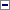 Se aprobă Regulamentul privind stabilirea locurilor de muncă, a categoriilor de personal, mărimea concretă a sporului pentru condiţii de muncă, precum şi condiţiile de acordare a acestuia pentru familia ocupaţională de funcţii bugetare "Administraţie" din administraţia publică locală, prevăzut în anexa care face parte integrantă din prezenta hotărâre.Art. 2Regulamentul privind stabilirea locurilor de muncă, a categoriilor de personal, mărimea concretă a sporului pentru condiţii de muncă, precum şi condiţiile de acordare a acestuia pentru familia ocupaţională de funcţii bugetare "Administraţie" din administraţia publică locală reglementează modalitatea de stabilire a locurilor de muncă, a categoriilor de personal şi mărimea concretă a sporului pentru condiţii periculoase sau vătămătoare prevăzut în cap. I art. 1 lit. B şi în cap. II art. 1 lit. I din anexa nr. VIII la Legea-cadru nr. 153/2017 privind salarizarea personalului plătit din fonduri publice, precum şi condiţiile de acordare a acestuia pentru familia ocupaţională de funcţii bugetare "Administraţie" din administraţia publică locală.-****-ANEXĂ:REGULAMENT privind stabilirea locurilor de muncă, a categoriilor de personal, mărimea concretă a sporului pentru condiţii de muncă, precum şi condiţiile de acordare a acestuia pentru familia ocupaţională de funcţii bugetare "Administraţie" din administraţia publică localăPublicat în Monitorul Oficial cu numărul 656 din data de 9 august 2017REGULAMENT din 4 august 2017 privind stabilirea locurilor de muncă, a categoriilor de personal, mărimea concretă a sporului pentru condiţii de muncă, precum şi condiţiile de acordare a acestuia pentru familia ocupaţională de funcţii bugetare "Administraţie" din administraţia publică localăArt. 1Prezentul regulament stabileşte locurile de muncă, categoriile de personal şi mărimea concretă a sporului pentru condiţii de muncă respectiv, a sporului pentru condiţii periculoase sau vătămătoare de muncă, precum şi condiţiile de acordare a acestuia, pentru familia ocupaţională de funcţii bugetare "Administraţie" din administraţia publică locală.Art. 2(1)Locurile de muncă pentru care se acordă sporul pentru condiţii periculoase sau vătămătoare de muncă sunt acelea care presupun condiţii de muncă periculoase sau vătămătoare constatate ca urmare a determinărilor sau, după caz, expertizărilor de specialitate de către organele abilitate în acest sens.(2)Beneficiază de sporul pentru condiţii periculoase sau vătămătoare de muncă următoarele categorii de personal, angajaţi în administraţia publică locală:a)funcţionari publici;b)personal contractual.(3)Mărimea sporului pentru condiţii periculoase sau vătămătoare de muncă este prevăzută în anexa, care face parte integrantă din prezentul regulament.Art. 3(1)Sporul pentru condiţii periculoase sau vătămătoare de muncă prevăzut la art. 2 alin. (3) se acordă în condiţiile în care, la eliberarea buletinelor de determinare sau, după caz, de expertizare a locurilor de muncă, s-au avut în vedere următoarele criterii:a)înregistrarea de îmbolnăviri profesionale ca urmare a activităţii desfăşurate la locul de muncă;b)existenţa unor indici de morbiditate la locurile de muncă respective;c)înregistrarea unor cazuri de accidente de muncă produse la locul de muncă.(2)În vederea acordării sporului pentru condiţii periculoase sau vătămătoare de muncă prevăzut la alin. (1), buletinele de determinare sau, după caz, de expertizare a locurilor de muncă, eliberate de compartimentele de specialitate din cadrul direcţiilor de sănătate publică, care constată că s-au aplicat toate măsurile posibile de normalizare a condiţiilor de muncă şi că toate instalaţiile de protecţie a muncii funcţionează normal, se refac ori de câte ori intervin modificări semnificative în ceea ce priveşte tehnologia, echipamentele de muncă şi amenajarea locurilor de muncă, dar nu mai târziu de 36 de luni de la data emiterii.Art. 4La stabilirea, de la caz la caz, a cuantumului sporului pentru condiţii periculoase sau vătămătoare de muncă se au în vedere următorii factori de risc:a)existenţa factorilor nocivi şi mecanismul de acţiune a acestora asupra organismului;b)intensitatea de acţiune a factorilor nocivi sau asocierea acestor factori;c)durata de expunere la acţiunea factorilor nocivi;d)existenţa unor condiţii de muncă ce implică o suprasolicitare nervoasă, care determină un risc de îmbolnăvire sau de accidentare;e)structura şi nivelul morbidităţii în raport cu specificul locului de muncă.Art. 5Sporul pentru condiţii periculoase sau vătămătoare de muncă se acordă, pe baza rezultatelor buletinelor de determinare sau, după caz, de expertizare a locurilor de muncă, întregului personal al instituţiei respective sau numai pentru anumite categorii de personal.Art. 6Personalul altor instituţii, precum şi personalul din alte compartimente din aceeaşi instituţie, care îşi desfăşoară activitatea la unul dintre locurile de muncă prevăzute la art. 2 alin. (1), beneficiază de sporul pentru condiţii periculoase sau vătămătoare de muncă prevăzut la locurile de muncă respective, proporţional cu timpul cât prestează activitate la aceste locuri de muncă.Art. 7Cuantumul sporului se stabileşte prin aplicarea cotei procentuale asupra salariului de bază în luna respectivă, corespunzător timpului efectiv lucrat la locurile de muncă prevăzute la art. 2 alin. (1), potrivit anexei la prezentul regulament.Art. 8Locurile de muncă, categoriile de personal şi stabilirea concretă, de la caz la caz, a sporurilor pentru personalul care îşi desfăşoară activitatea în condiţii periculoase sau vătămătoare se aprobă de ordonatorul principal de credite, la propunerea structurii cu atribuţii în domeniul resurselor umane, cu consultarea sindicatelor sau a reprezentanţilor salariaţilor, după caz.Art. 9Sporul pentru condiţii periculoase sau vătămătoare de muncă, în limitele prevăzute în anexa la prezentul regulament, se acordă cu respectarea prevederilor art. 25 din Legea-cadru nr. 153/2017 privind salarizarea personalului plătit din fonduri publice şi cu încadrarea în sumele prevăzute pentru cheltuieli de personal din bugetul de venituri şi cheltuieli aprobat.Art. 10Sporul pentru condiţii periculoase sau vătămătoare de muncă se acordă pentru activitatea desfăşurată, conform contractului individual de muncă/raportului de serviciu, în cadrul programului normal de lucru.-****-ANEXĂ: Mărimea sporului pentru condiţii periculoase sau vătămătoare de muncăa)Spor de până la 15% din salariul de bază pentru personalul din cadrul administraţiei publice locale care îşi desfăşoară activitatea sub influenţa a 4 factori de risc din cei prevăzuţi la art. 4 din regulamentb)Spor de până la 10% din salariul de bază pentru personalul din cadrul administraţiei publice locale care îşi desfăşoară activitatea sub influenţa a 3 factori de risc din cei prevăzuţi la art. 4 din regulamentc)Spor de până la 5% din salariul de bază pentru personalul din cadrul administraţiei publice locale care îşi desfăşoară activitatea sub influenţa a 2 factori de risc din cei prevăzuţi la art. 4 din regulamentPublicat în Monitorul Oficial cu numărul 656 din data de 9 august 2017PRIM-MINISTRUMIHAI TUDOSEContrasemnează:p. Viceprim-ministru, ministrul dezvoltării regionale, administraţiei publice şi fondurilor europene,Sirma Caraman,secretar de statMinistrul muncii şi justiţiei sociale,Lia-Olguţa VasilescuMinistrul finanţelor publice,Ionuţ MişaMinistrul sănătăţii,Florian-Dorel Bodog